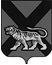 ТЕРРИТОРИАЛЬНАЯ ИЗБИРАТЕЛЬНАЯ КОМИССИЯ ОЛЬГИНСКОГО РАЙОНАРАСПОРЯЖЕНИЕ  27 января 2023 г.		       пгт. Ольга                                    № 1 - рРуководствуясь Указом Президента Российской Федерации от 16.08.2021 № 478 «О Национальном плане противодействия коррупции на 2021-2024 годы», в соответствии с п. 1.5 Плана мероприятий программы противодействия коррупции в Приморском крае на 2021 - 2025 годы, утвержденного постановлением Губернатора Приморского края от 06.10.2021г.  № 99-пг, на основании постановления губернатора Приморского краяот 24 декабря 2020 г. № 186-пг "Об утверждении перечня должностей государственной гражданской  службы Приморского края, при замещении которых государственные гражданские служащие Приморского края обязаны представлять сведения о своих доходах, расходах, об имуществе и обязательствах имущественного характера, а также сведения о доходах, расходах, об имуществе и обязательствах имущественного характера своих супруги (супруга) и несовершеннолетних детей» (в редакции Постановлений Губернатора Приморского края от 16.12.2021 № 121-пг, от 27.12.2022 № 105-пг) утвердить: Перечень функций территориальной избирательной комиссии Ольгинского района, при реализации которых возможно возникновение коррупционных рисков (Приложение № 1).Перечень коррупционно-опасных функций государственной гражданской службы Приморского края в аппарате территориальной избирательной комиссии Ольгинского района по должностям, замещение которых связано с коррупционными рисками (Приложение № 2).Председатель комиссии					   А.А.БасокПриложение № 1Перечень функций                                                                                           территориальной избирательной комиссии Ольгинского района,при реализации которых возможно возникновение коррупционных рисков1. Организация и осуществление закупок товаров, работ и услуг, связанных с подготовкой и проведением выборов и референдумов, а также для обеспечения нужд территориальной избирательной комиссии Ольгинского района.2. Разработка правовых актов по вопросам, отнесенным к компетенции территориальной избирательной комиссии Ольгинского района.3. Осуществление полномочий распорядителя средств краевого и местного бюджета, выделенных на подготовку и проведение выборов и референдумов, обеспечение деятельности территориальной избирательной комиссии Ольгинского района, участковых избирательных комиссий Ольгинского муниципального округа.4. Осуществление контрольных функций:- за целевым расходованием денежных средств, выделенных территориальной иучастковым избирательным комиссиям на подготовку и проведение выборов, референдума;- за источниками поступления средств в избирательные фонды, фонды референдума.5. Организация и проведение проверок финансовых отчетов кандидатов, инициативной группы по проведению референдума, достоверности представленных кандидатами сведений об имуществе, о доходах, об их источниках о расходах и иных сведений, представленных кандидатами.6. Организация хранения и распределения материально-технических ресурсов.7. Представление интересов территориальной избирательной комиссии Ольгинского района в судебных органах.Приложение № 2Перечень коррупционно-опасных функций государственной гражданской службы Приморского края в аппарате территориальной избирательной комиссии Ольгинского района по должностям, замещение которых связано с коррупционными рискамиОб утверждении Перечнякоррупционно-опасных функцийв территориальной избирательной комиссии Ольгинского районаС распоряжением ознакомлен(а):О.Б. Точицкая«____» января 2023 г.N п/пДолжности государственной гражданской службы Приморского краяКоррупционно-опасные функции государственной гражданской службы1231.Ведущий специалист-эксперт- контроль за целевым использованием бюджетных средств и средств бюджетов, выделяемых для организации и проведения избирательных кампаний;- осуществление комплекса экономической и финансовой работы, связанной с обеспечением деятельности территориальной избирательной комиссии Ольгинского района;- осуществление начисления заработной платы, пособий и иных выплат работникам;- осуществление удержания налога на доходы физических лиц с выплат в пользу работника, иные виды удержаний;- прием и проверка документов, являющихся основанием для начисления и оплаты труда и иных выплат в период избирательной кампании;- формирование и предоставление бюджетной, налоговой, статистической и иной отчетности в установленные сроки в соответствующие органы; - осуществление работы по учету имущества, материальных ценностей и контроль за правильным отражением операций на счетах бюджетного учета и ведением регистров бюджетного учета по нефинансовым активам и материальным запасам;- осуществление внутреннего финансового контроля и внутреннего финансового аудита; - проведение инвентаризации;участие в подготовке проектов нормативных правовых актов по вопросам деятельности государственного органа, проектов организационно-распорядительных документов руководителя государственного органа